16th Jan 2017Dear Parents/Carers  The school dayPlease remember morning Nursery doors open at 8.45am and remains open for 5/10 mins and then closes promptly. Inclement weatherDuring these cold and rainy mornings the main school doors will open at 8.50am, so we encourage you to arrive on the yard just before 8.50am for the bell which rings at 8.50am. If you arrive early you may get wet and cold! Children will be escorted into school as usual by the class teacher, so please don’t try to come into school early as your child will not be supervised. In the case of school closure due to severe weather please always check school website, Face Book page, Northumberland County Council Website and listen to Radio Newcastle. The school will also use the Text2Parents Messaging Service.***We really need every child in school on time so they do not miss any valuable learning but If your child is going to be late for any reason – please ring school as it is important that we know where he/she is, thank you.***ParkingI would like to draw your attention to the following re parking:The community centre discourages parents/grandparents of children at our school from using their car park for dropping off and collecting children, and we cannot be responsible for any vehicles parked thereOur school car park is also for staff only and any visitors. Thank you for your co-operation in the interests of keeping everyone safe.Family WorshipPlease can we remind all parents/carers to turn off mobile phones. If anyone needs to leave early for work or appointments then please sit near the door.  We encourage all families to stay for the full service to celebrate all our children’s successes and achievements that week. Friends of Grange View – WE NEED YOU !!!!!Mr Guy, as of Chair of the Friends of Grange View, would like to ask all of our parents if you can spare some time to help support the school. Even if it’s an hour wrapping up prizes, labelling prizes or baking a cake or two. Please let the office or him know asap. Thankyou.Dates for diaries Mon 16th Jan – Elm Class to JSCS for Year 1 Hula HoopingWed 18th Jan – Messy Wednesday 3.15pm school hall – NO DANCE CLUBTues 24th Jan – after school Football Tournament JCSC Tues 7th Feb – Y3 Skipping at JSCS, letter to followFri 17th Feb – NON UNIFORM for Bottle donations for Easter fair. Valentine Disco for R/Y1/2/3/4 2-3.15pm. Half term – school closes at 3.15pmMon 27th Feb – School reopens at 8.50am Fri 3rd March- World Book day- Bedtime stories- wear your PJ’s/Onsies for school and bring in your favourite book. Mon 13th March- Y2 Gymnastics at JCSC, letter to followFri 17th March- NON UNIFORM for Easter Egg donations for Easter Fair Fri 24th March – Comic Relief Tues 28th March – Friend’s Easter Bingo 7-9pm Fri 31st March – Easter Fair 3pm Easter Service- Time and venue to be confirmedFri 7th April – Break up for Easter 3.15pm Attendance – Does it matter? YES IT DOES!!Please remember your child’s attendance in school is extremely important. Awards will continue to be given to each class with the best attendance. Can we remind parents about a section of the Education Act 1996: “Central to raising standards in education and ensuring all pupils can fulfil their potential is an assumption so widely understood that it is insufficiently stated – pupils need to attend school regularly to benefit from their education. Missing out on lessons leaves children vulnerable to falling behind. Children with poor attendance tend to achieve less in both primary and secondary school - NO HOLIDAYS will be authorised in term time. Last week’s attendance: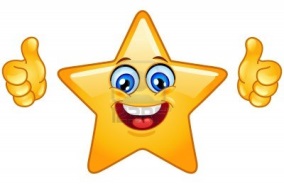 Kind Regards      Louise LaskeyLouise LaskeyHeadteacher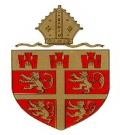 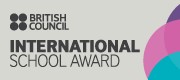 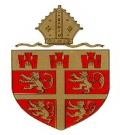 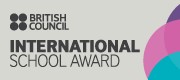 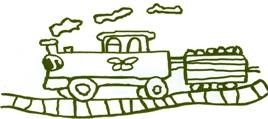 